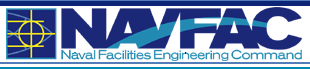 BVD ANALYSIS:  PERFORMANCE CRITERIA	10 July 2024ENCLOSURE (1)FREESTANDING DESKING SYSTEMGeneral Features:All products (worksurfaces, storage, etc.) within each freestanding desk are to be from the same manufacturer with the exception of the monitor arm, articulating keyboard tray, task lighting, and work tools.Freestanding Desking manufacturer must have a coordinating systems furniture product that integrates and blends with the desking system (i.e.: matching drawer pulls, finishes, edge details, etc.)Painted metal surfaces must meet all ANSI/BIFMA performance criteria for scratch resistance and finish durability.The system must be Greenguard, SCS, or MAS Green certified.  Product to be priced using:Tack board Fabric: Grade A/1 Pricing LevelPaint Finish: Metallic Paint FinishLaminate Finish: Highest Grade High Pressure Laminate FREESTANDING DESKING SYSTEM TECHNICAL SPECIFICATIONSThis specification establishes the minimum requirements for the acquisition and installation of thecomplete and usable freestanding desking system composed of any of the following: worksurfaces with leg support, storage components, privacy panels, modesty panels, electrical hardware, communication and data cable routing, special electrical features, and accessories.Workstation requirements and configurations must be in accordance with the furniture layout and typical workstation types shown in drawings and specified herein. If dimension variations are not mentioned after the called out dimension within this specification, nominal dimensions are acceptable. Product must be specified as non-handed and able to be converted from a right –hand to a left-hand without the need of additional parts. WorksurfacesWorksurfaces must be a minimum of 1 ¼” to 1 3/16” thick and made with a wood composite core.  Worksurfaces must be available with high-pressure laminate or wood veneer tops with laminate backer on the bottom (no thermofoil accepted). Edge bands must be impact resistant PVC edge with a minimum 3 mm PVC edge band on the user side to be selected from Manufacturer’s full line. Worksurfaces must be available in a minimum 24” depth. Options for straight, bullet, corners with curvilinear fronts, extended corners, p-tops, and other shapes must be available.  Grommets (or wire ways) and wire management must be provided on all worksurfaces. Work surfaces shall be supported by leg supports to allow easy reconfiguration.  Depth of leg assembly must match the depth of the work surface it is supporting.  Leg assemblies are non-handed and are to be constructed of a minimum 14 gauge metal or high pressure laminate as noted on the typical provided.  Adjustable leveling glides with a minimum 1.5” adjustment.  Modesty PanelsProvide ¼ height OR no modesty panels for desk placed against walls to provide full access to wall outlets.  For desks placed away from the walls, full modesty panels are to be included.  Recessed modesty panels to be specified under main desk.  Modesty panels to be constructed of a minimum 16 gauge metal or high pressure laminate.  Refer to the typical provided. ElectricalProvide an 8-wire harness consisting of 4 circuit conductors, 1 oversized neutral conductor, 1 full sized neutral conductor and 2 separate equipment grounding conductors.  A single circuit must not serve more than 2 desks under any circumstance.  Manufacturer must provide power in-feeds (whips) as required to support the freestanding desking and electrical receptacle locations as specified. Electrical duplex receptacles to be 20 amp and located at or above the worksurface as noted on the typical provided.  Field coordination of building power junction box locations and capacity is required.Wire ManagementIntegral cable management system to be provided for cord concealment and/or power/telecom distribution and span the entire length of the surface.  Provide metal or plastic wire ways or clips attached to the underside of the worksurface. Undersurface Storage1.  Pedestal cabinets must be finished on all sides and include a finished top and constructed of a minimum 18 gauge steel or high pressure laminate as noted on the typical provided.2.  Pedestal cabinets must be approximately 15” wide and be offered in two depths: approximately 23” and 29”. Pedestal depth must match the depth of the work surface within 1 1/2 inches.3.  Lateral files must be available in 30”, 36”, and 42” widths.4.  All files drawers (pedestals and lateral files) must be equipped to handle both letter and legal filing and include counterweights/anti-tipping devices.. 5.  Box drawers must have a full extension with ball bearing slides to provide complete access to drawer contents. Box drawers must be rated for a minimum of 10lbs (functional load). Loads are to be tested to BIFMA Cubic inch x 0.017 lbs.   Each box drawer must include a side-to-side divider. At least one box drawer per cabinet must have a removable accessory tray capable of holding pens, paper clips, etc.6.  File drawers must have full extension steel ball bearing glides and be rated for a minimum of 35 lbs. (functional load). Loads are to be tested to BIFMA Cubic inch x 0.017 lbs.  7.  Freestanding pedestals must be equipped with four leveler glides constructed of galvanized steel and allow up to 1” of height adjustment.  Freestanding pedestals must have the option of a seat cushion and/or casters.8.  Pedestals must be non-handed.9.  All pedestals and lateral files must be equipped with locks..All doors and drawers to have a minimum of 4 standard pull options, one option to include an integral pull.Vertical Storage UnitsVertical storage units to be available in varying heights from 34 ½” to 38 ½”, finished on all sides and offered in widths of 48” up to 108” in 6” increments.  Clearance from top of work surface to underside of unit to be a minimum of 19” and the interior shelf should accommodate a standard 11.5”h binder.  Vertical storage case to be constructed of an all welded one-piece unit with a minimum 16 gauge steel with no overlapping seams or high pressure laminate with multiple door options available to include recessed flipper door, hinged or sliding in metal, laminate, or frosted glass as noted on the typical provided.  Unit to be properly supported, counter balanced, and secured to lower structure.  Vertical storage units to accommodate LED tasklights.  Provide a minimum of (2) shelf dividers per unit. Freestanding StorageFreestanding storage to be finished on all sides and constructed of a minimum 16 gauge steel or high pressure laminate as noted on the typical provided.  Lateral files, bookcases, wardrobes, and storage towers to be available in heights to match each other and that align with a vertical storage unit attached to a desk.  Multiple door options to be available (metal, laminate, frosted glass, etc) as noted on the typical provided.Wardrobe units must be available in single units and available in a variety of heights and widths.  Units must include a shelf, a coat rod, and hook.  Wardrobes are to be constructed of all metal, all laminate, or laminate case with wood doors as noted on the typical provided. Wardrobe units must include a lock.Personal tower units must be available in single units to provide a mixture of wardrobe, drawer storage (box/box/file or file/file) and binder storage open or closed as noted on the typical provided.  Unit width and depth must be as noted on the attached typical and match panel height or height of overhead storage unit.  Tower to be constructed of all metal, all laminate, or laminate case with wood doors as noted on the typical provided. Personal towers must include a lock for all closed compartments.All freestanding storage to include 1 ½” levelers with a minimum of 1” adjustment.  All doors and drawers to have a minimum of 4 standard pull options, one option to include an integral pull.Sit to Stand Worksurfaces:							                      Sit to Stand worksurfaces must be a minimum of 1 ¼” or 1 3/16” thick, made with a wood composite core and available in minimum 24” nominal depth.   They must be available with high-pressure laminate or wood veneer tops (no thermofoil) with laminate backers on the bottom. Edge band must be impact resistant PVC edge with a minimum 3mmm PVC edge band on the user side to be selected from Manufacturer’s full line. Grommets (or wire ways) and wire management must be provided on all surfaces.  The frame/legs must be made of steel, minimum 16 gauge.  Sit to stand worksurfaces must be pneumatic or electric with touch pad height control with continuous height settings from 25.5” to 50.5” high.   Sit to stand worksurfaces must include a height limiter or collision warning device and a minimum weight capacity of 100 lbs. All sit to stand worksurfaces must include a desktop power module with a duplex receptacle and a USB port.  Refer to the typical provided.Ergonomic Tools:  Refer to typical provided.Task LightingLED tasklights must be not less than 12” shorter than the corresponding shelf/overhead.  All tasklight power cords must be secured by the tack board and must be long enough to reach the wall electrical receptacles. Field coordination/verification of building receptacle locations is required.Privacy ScreenProvide a fabric, laminate or translucent privacy screen as noted on the typical provided.  The privacy screen is to be sized as noted on the typical provided.  This screen is not meant to provide acoustic properties but rather privacy between desks.  Screen is to attach to the worksurface.LockingAll storage with doors and drawers to be lockable, be keyed alike within each office and keyed to a master key.  